MEMENTO PRATICO - PAGHE E CONTRIBUTI è uno strumento indispensabile indirizzato agli operatori tenuti all'elaborazione delle buste paga e agli adempimenti previdenziali, assicurativi e fiscali.
Vengono analizzati i principali CCNL dei settori industria, terziario e artigianato, del credito, delle assicurazioni e degli studi professionali, attraverso schede operative contenenti gli elementi utili all'elaborazione del cedolino.
Il volume è completato da uno scadenziario con tutti gli adempimenti, da pratiche tabelle lordo-netto-costo e da numerosi esempi pratici.

Principali novità edizione 2013: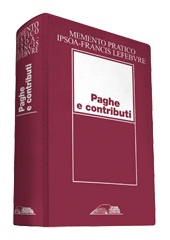 Contributi:una tantum per cessazione del rapportolavoro a termine: contribuzione aggiuntivaaliquota ASPIelevazione dell'aliquota IVS per i collaboratori coordinati e continuativiCredito d'imposta per nuove assunzioniIncentivi per l'assunzione di donne e giovaniAumento delle detrazioni per figli a caricoSgravio contributivo e fiscale sui premi di produttività 2013Ammortizzatori sociali in costanza di rapporto di lavoro (cassa integrazione e contratti di solidarietà)Sostegno alla genitorialità: misure aggiuntive per il padre lavoratoreTutti i valori utili per il calcolo di contributi, premi e imposteTabelle di sintesi dei principali CCNL dei settori industria, terziario e artigianato, del credito, delle assicurazioni e degli studi professionaliPIANO DELL'OPERABUSTA PAGA

Determinazione della retribuzione lorda 

Regole generali 
Determinazione della retribuzione lorda (Competenze e trattenute)
Retribuzione dal lordo al netto (Retribuzione imponibile, trattenute contributive, trattenute fiscali, trattenute dal netto)
Retribuzione del lavoro prestato
Variazione dell’orario (Lavoro straordinario, lavoro a turni, lavoro notturno, lavoro festivo e risposo settimanale, flessibilità)
Variazione del luogo (Trasferta, trasferimento, distacco)
Arretrati retributivi
Retribuzione delle assenze 
Malattia, maternità e congedi parentali, infortunio sul lavoro e malattia professionale, integrazioni salariali, ferie e permessi per riduzioni d’orario, festività, congedo matrimoniale, richiamo alle armi, permessi e congedi retribuiti
Assegno per il nucleo familiare
Competenze di fine rapporto
Contrattazione collettiva

DENUNCIA E PAGAMENTO DI CONTRIBUTI, PREMI E IMPOSTE

CATEGORIE PARTICOLARI DI LAVORATORI 

Collaboratori coordinati e continuativi
Ratei di mensilità aggiuntive
Dirigenti
Edili
Giornalisti
Marittimi 

COSTO DEL LAVORO
Calcolo del costo (presunto ed effettivo)
Assunzioni agevolate e valutazione di convenienza

Scadenzario
Appendice
Indice analitico